Nombre de la actividad: Mantenimiento de Caminos Vecinales.Actividad: Nuestras maquinarias municipales se encuentran trabajando en mantenimiento de Caminos Vecinales; en esta ocasión en Calle a la Sidra, Reubicación No.3 y en Comunidad El Barillo.                                                                            Fecha: 24 de febrero de 2021.                                                                                               Ubicación: Reubicación 3 Calle hacia la Sidra, y Comunidad El Barillo.                                                                                                        Hora: 10:30am.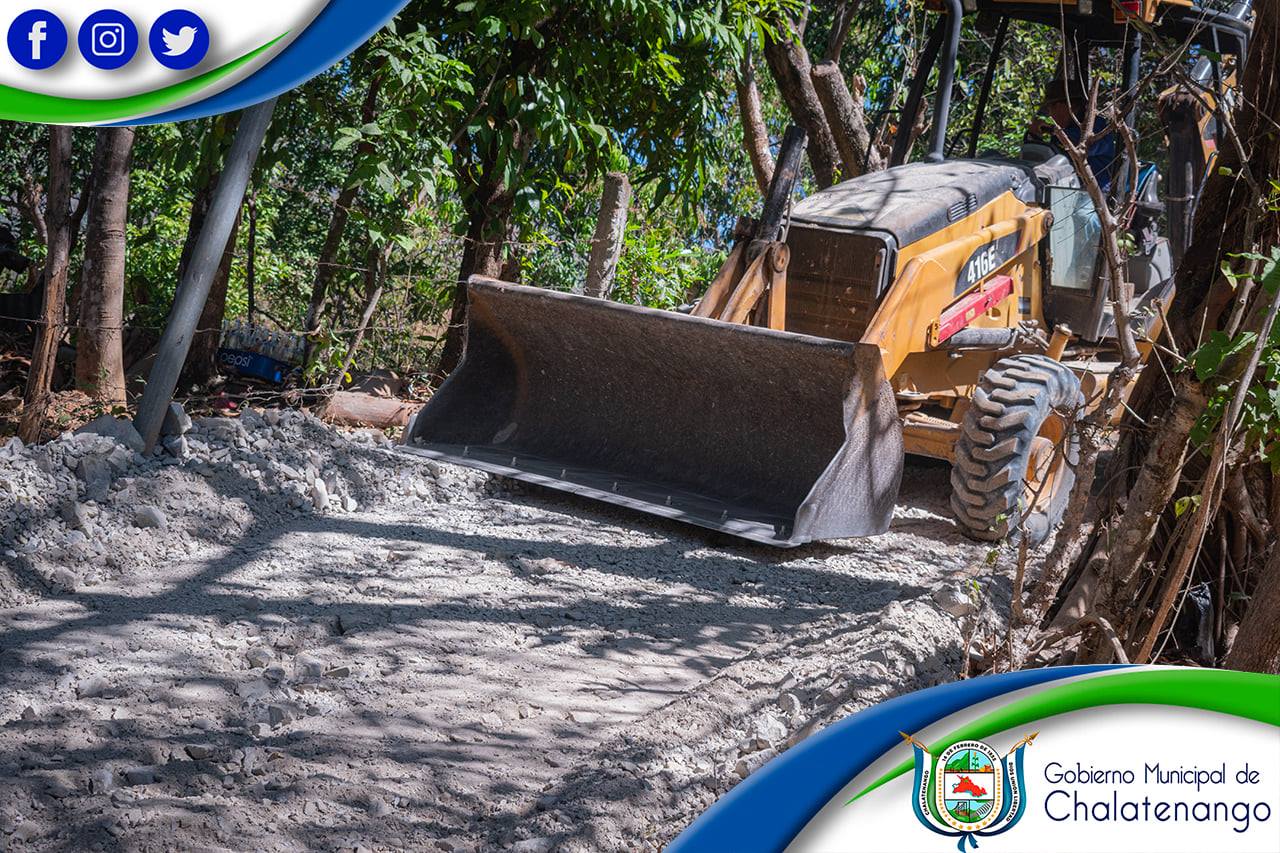 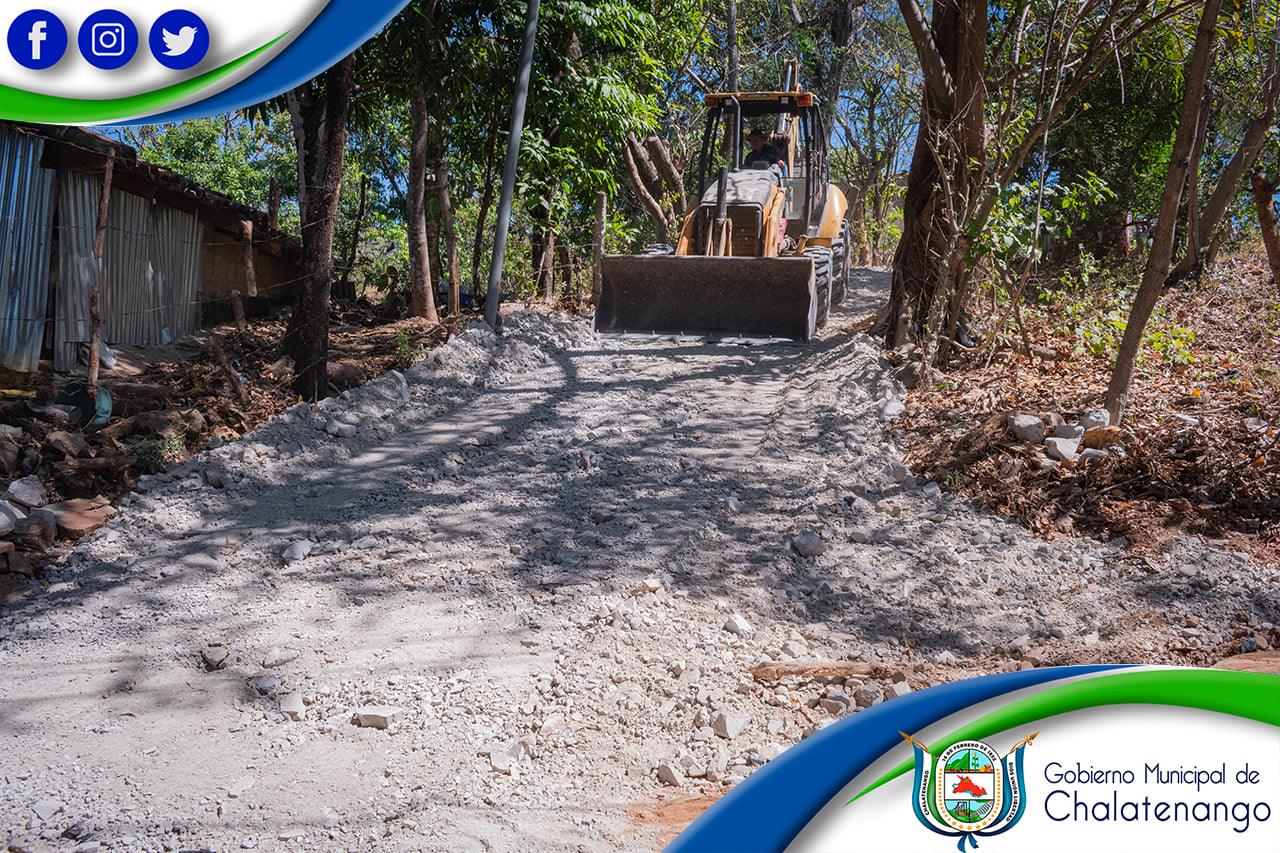 